Диагностика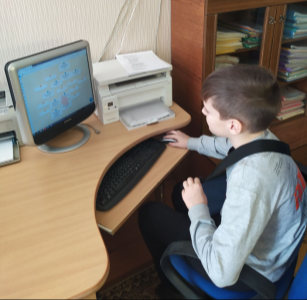 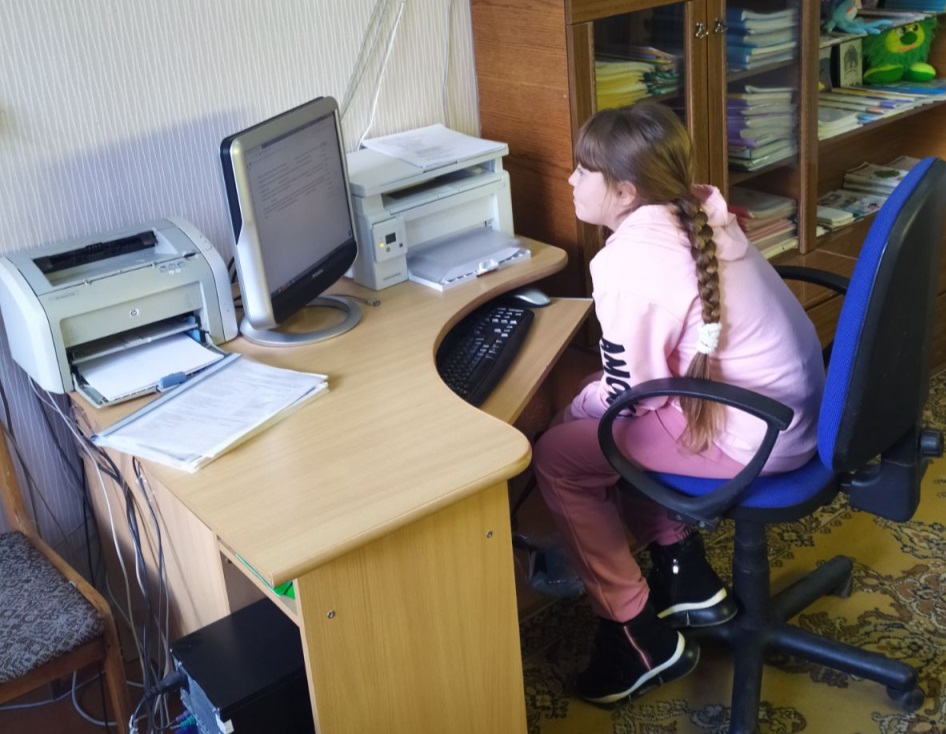 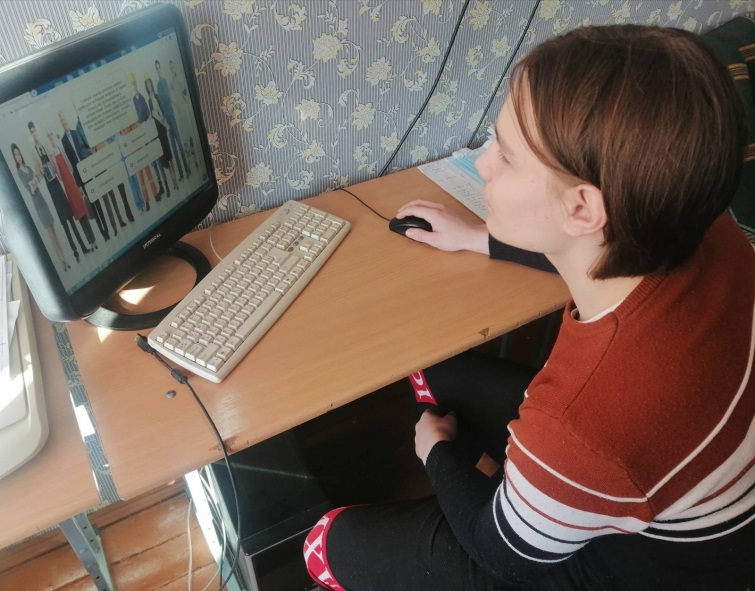 